Безопасный маршрут « Дом-Детский сад - Дом»Район расположения образовательного учреждения, пути движения транспортных средств и детей (воспитанников)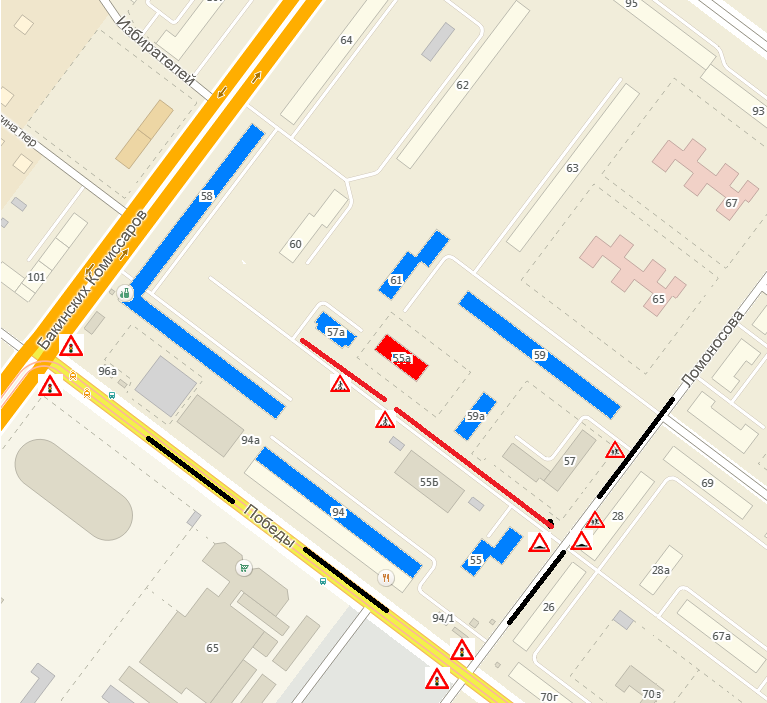 - жилая постройка- движение детей в  (из) образовательного учреждения- движение транспортных средств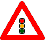 - знак дорожного движения СВЕТОФОР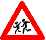 - знак дорожного движения ДЕТИ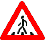 - знак (переходного перехода), который хотелось бы установить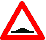 - знак дорожного движения ИССКУСТВЕННАЯ НЕРОВНОСТЬ